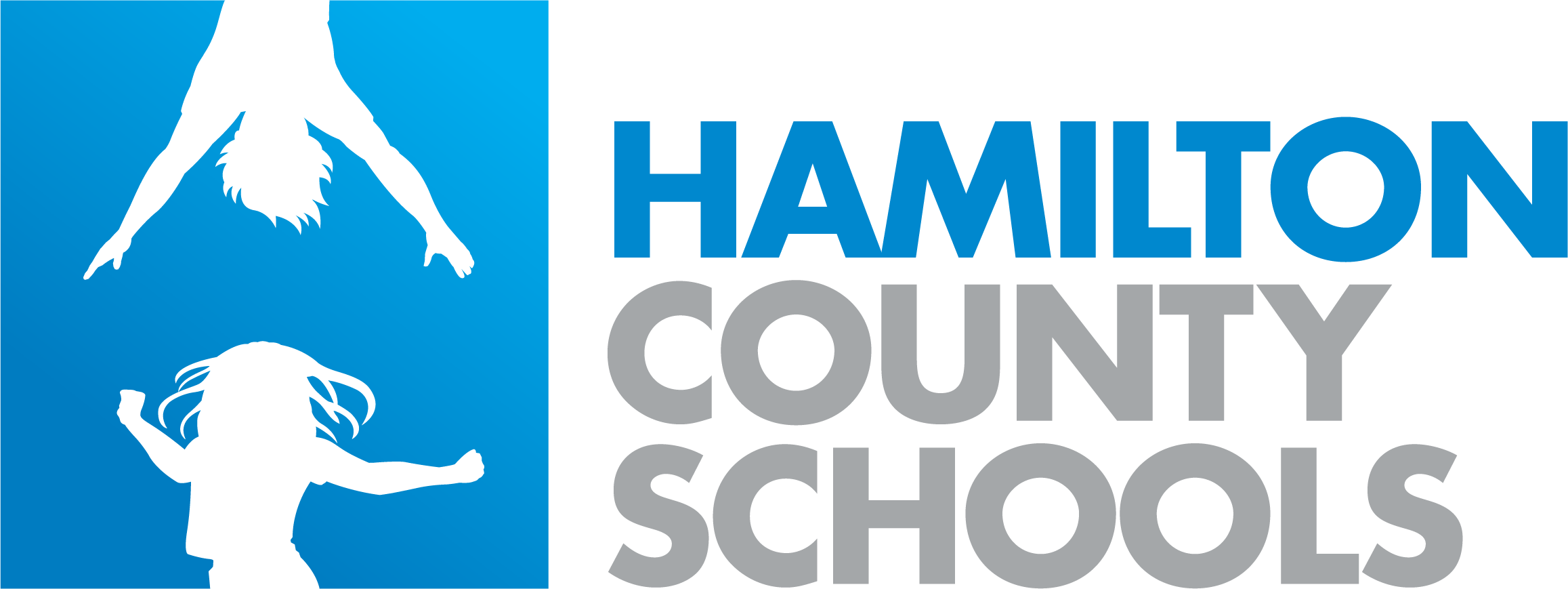 Preparedness Plan RecommendationsParents and Families ChecklistContact your child’s teacher/school for an update if your home address, email address or phone number has changed since August.  Thank you!Remember, it doesn’t all have to be done in one day. Pace yourself. It’s okay to be flexible. GlossaryLearning device- machine designed to support learning.  Ex. Chromebook, iPad, computer, iPhoneDistrict Portal- designed to provide easy and secure access to internet programs.  Ex. CanvasBrain break-  mental breaks designed to help students stay focused.  These breaks involve movement that carry blood and oxygen to the brain.Elementary Daily Schedule (sample)** Please check with your child’s school first before you create a daily schedule so you are on the same page. A teacher may offer daily core instruction and/or assignments to K-5 students based on the following guidelines: 30 minutes ELA/Reading Instruction30 minutes Math Instruction30 minutes Science and/or Social Studies Instruction30-40 minutes Online Instructional Time (time on an instructional program, ex. iREADY)20-30 minutes Independent Reading Time (reading on their own)30 minutes Related Arts Instruction20-30 minutes Social Emotional Learning Instruction https://www.hcde.org/cms/one.aspx?pageId=2966675810 minutes Brain Break samples:https://www.youtube.com/watch?v=P-Tsq9RQiXghttps://www.youtube.com/watch?v=vKBz5UlwBm4Middle/High School Daily Schedule (sample) **Please check with your child’s school first before you create a daily schedule so you are on the same page. A teacher may offer daily core instruction and/or assignments to 6th-12th grade students based on the following guidelines: 30-45 minutes ELA/Reading Instruction30-45 minutes Math Instruction25-45 minutes Science and/or Social Studies Instruction25-30 minutes CTE instruction 25-30 minutes Independent Reading Time (reading on their own) Audible or print25-45 minutes Related Arts Instruction20-30 minutes Social Emotional Learning Instruction https://www.hcde.org/cms/one.aspx?pageId=2966675810 minutes Brain Break samples:https://www.youtube.com/watch?v=P-Tsq9RQiXghttps://www.youtube.com/watch?v=vKBz5UlwBm4ActionPoint PersonNotesEstablish a schedule/routine including healthy brain breaks.See sample schedules and brain breaks belowSample SchedulesSample Brain breakSample Brain breakIdentify how to communicate with your child’s teacher and administrator. Example: School website for teacher’s email address, Google classroom, Class Dojo, or school contact. Designate a learning space with limited distractions. Prepare student(s) with all learning materials and identify a space for storing materials.Example:  work packet (digital or paper) Chromebook, paper, writing tool, etc. Storing: backpackBe patient and work as a family teamChange can be challenging.  Patiently help students with school changes and ask students to help you with home changes/duties.Acquire student’s email address, passwords and test access to District Portal for instructional resources and communication.Assure device(s) are charged daily, available, and the internet is accessible.Be prepared to use support lines when neededHCS Hotline 423-498-5437Tech Support 423-494-0450HCS Hotline: questions for teachers or leaders.Tech Support: troubleshooting for Chromebook, technology or district portal. Watch HCS broadcast:  WTCI TV @ 8pm on MondaysWatch Facebook Live and Youtube:  HCS Whole Child Wednesdays 2pmWTCI TV (PBS)HCS Whole Child Wednesday   TimeMondayTuesdayWednesdayThursdayFriday30 minutesBreakfastBreakfastBreakfastBreakfastBreakfast20-30 minutesSocial Emotional LearningSocial Emotional LearningSocial Emotional LearningSocial Emotional LearningSocial Emotional Learning10 minutesBrain breakBrain breakBrain breakBrain breakBrain break30 minutesLunch/OutsideLunch/PELunch/OutsideLunch/PELunch/Outside30 minutesFree learning timeFree learning timeFree learning timeFree learning timeFree learning timeEnd of DayEnd of DayEnd of DayEnd of DayEnd of Day   TimeMondayTuesdayWednesdayThursdayFriday30 minutesBreakfast Breakfast Breakfast Breakfast Breakfast 30 minutesSocial Emotional LearningSocial Emotional LearningSocial Emotional LearningSocial Emotional LearningSocial Emotional Learning30 minutesArts/Free learning timeArts/Freelearning timeArts/Free learning timeArts/Free learning timeArts/Free learning time30 minutesLunch/OutsideLunch/OutsideLunch/OutsideLunch/OutsideLunch/Outside10 minutesBrain breakBrain breakBrain breakBrain breakBrain breakEnd of DayEnd of DayEnd of DayEnd of DayEnd of Day